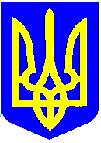 НОВОУШИЦЬКА СЕЛИЩНА РАДАВИКОНАВЧИЙ  КОМІТЕТРІШЕННЯВідповідно до Житлового кодексу Української РСР, статей 11, 32, 34, 40, 51, 52, 53, 59 Закону України «Про місцеве самоврядування в Україні», статті 25 Закону України «Про охорону дитинства», статті 33 Закону України «Про забезпечення організаційно-правових умов соціального захисту дітей-сиріт та дітей, позбавлених батьківського піклування», ст. 11 Закону України «Про основи соціального захисту бездомних осіб і безпритульних дітей», Порядку та умов надання субвенції з державного бюджету місцевим бюджетам на проектні, будівельно-ремонтні роботи, придбання житла та приміщень для розвитку сімейних та інших форм виховання, наближених до сімейних, підтримку малих групових будинків та забезпечення житлом дітей-сиріт, дітей, позбавлених батьківського піклування, осіб з їх числа, затвердженого постановою Кабінету Міністрів України від 26 травня 2021 року №615, протоколу місцевої комісії з питань формування пропозицій щодо розподілу обсягу субвенції з державного бюджету місцевим бюджетам на забезпечення житлом дітей-сиріт, дітей позбавлених батьківського піклування, осіб з їх числа у 2021 році від  15 грудня 2021 року №4,  виконавчий комітет селищної радиВИРІШИВ:1.  Надати згоду Янківській (Соловей) Мар’яні Вікторівні, яка зареєстрована за адресою: Хмельницька область, Шепетівський (Полонський) район, село Адамів, , реєстраційний номер облікової картки платника податків ХХХХХХХХХХ, яка має статус дитини, позбавленої батьківського піклування на підставі розпорядження голови Новоушицької районної державної адміністрації від 30.10.2012 року №578/2012-р «Про надання статусу дитини, позбавленої батьківського піклування» та перебуває на соціальному квартирному обліку за рішенням виконавчого комітету Кучанської сільської ради Новоушицького району Хмельницької області від 26.09.2014 року №28 «Про взяття на соціальний квартирний облік дитини Соловей М.В., позбавленої батьківського піклування»:- на перерахування коштів із спеціального рахунку Янківської (до одруження Соловей) Мар’яни Вікторівни, відкритому 29.10.2021 року в АТ Ощадбанк №10022/0148, відповідно до договору №19788657423, МФО: 315784, код ЄДРПОУ: 09315357, № карткового рахунку: ХХХХХХХХХХХХХХХХХХХХХ,  на рахунок Продавця, який відкритий в ТВБВ №10022/0125 АТ “Ощадбанк”, МФО 315784, картковий рахунок № ХХХХХХХХХХХХХХХХХХХХХ, як оплати за відповідним договором купівлі-продажу житлового будинку з належними до нього надвірними будівлями, що знаходиться за адресою: Хмельницька область, місто Полонне, вулиця Юзькова, номер 34 (тридцять чотири), за ціною 395298,00 грн. (триста дев'яносто п’ять тисяч двісті дев'яносто вісім гривень 00 копійок) за рахунок грошової компенсації субвенції з державного бюджету на забезпечення житлом дітей-сиріт, дітей позбавлених батьківського піклування, осіб з їх числа у сумі 418841 грн. (чотириста вісімнадцять тисяч вісімсот сорок одна гривня 00 копійок). У житлі, що придбавається за рахунок грошової компенсації, наявні комунікації,  стан житла придатний для проживання;- на перерахування коштів із спеціального рахунку Янківської (до одруження Соловей) Мар’яни Вікторівни, відкритому 29.10.2021 року в АТ Ощадбанк №10022/0148, відповідно до договору №19788657423, МФО: 315784, код ЄДРПОУ: 09315357, № карткового рахунку: ХХХХХХХХХХХХХХХХХХХХХ,  на рахунок Продавця, який відкритий в ТВБВ №10022/0125 АТ “Ощадбанк”, МФО 315784, картковий рахунок № ХХХХХХХХХХХХХХХХХХХХХ, як оплати за відповідним договором купівлі-продажу земельної ділянки площею 0,1000 га, що розташована за адресою: Хмельницька область, місто Полонне, вулиця Юзькова, номер 34 (тридцять чотири), виділеної для будівництва і обслуговування житлового будинку, господарських будівель і споруд (присадибна ділянка), кадастровий номер земельної ділянки 6823610100:02:006:0948,  за ціною 23438,99 грн. (двадцять три тисячі чотириста тридцять вісім гривень 99 копійок) за рахунок грошової компенсації субвенції з державного бюджету на забезпечення житлом дітей-сиріт, дітей позбавлених батьківського піклування, осіб з їх числа у сумі 418841 грн. (чотириста вісімнадцять тисяч вісімсот сорок одна гривня 00 копійок).2. Контроль за виконанням цього рішення покласти на заступника селищного голови з питань діяльності виконавчих органів Петра МАЗУРАСелищний голова                                                           Анатолій ОЛІЙНИК              Нова Ушиця              Нова Ушиця№Про надання згоди Янківській (до одруження Соловей) Мар’яні Вікторівні, особі з числа дітей, позбавлених батьківського піклування, на перерахування коштів із спеціального рахункаПро надання згоди Янківській (до одруження Соловей) Мар’яні Вікторівні, особі з числа дітей, позбавлених батьківського піклування, на перерахування коштів із спеціального рахункаПро надання згоди Янківській (до одруження Соловей) Мар’яні Вікторівні, особі з числа дітей, позбавлених батьківського піклування, на перерахування коштів із спеціального рахункаПро надання згоди Янківській (до одруження Соловей) Мар’яні Вікторівні, особі з числа дітей, позбавлених батьківського піклування, на перерахування коштів із спеціального рахунка